Мой прадедушка,Блинников  Егор Егорович,с 1942 года и до конца войнысмело сражался с фашистами.За умелое и храброе командованиесвоим расчетом, мужество   и отвагусержант Егоров в 1945 годубыл награжден   Орденом Славы.Я горжусь прадедушкой!!!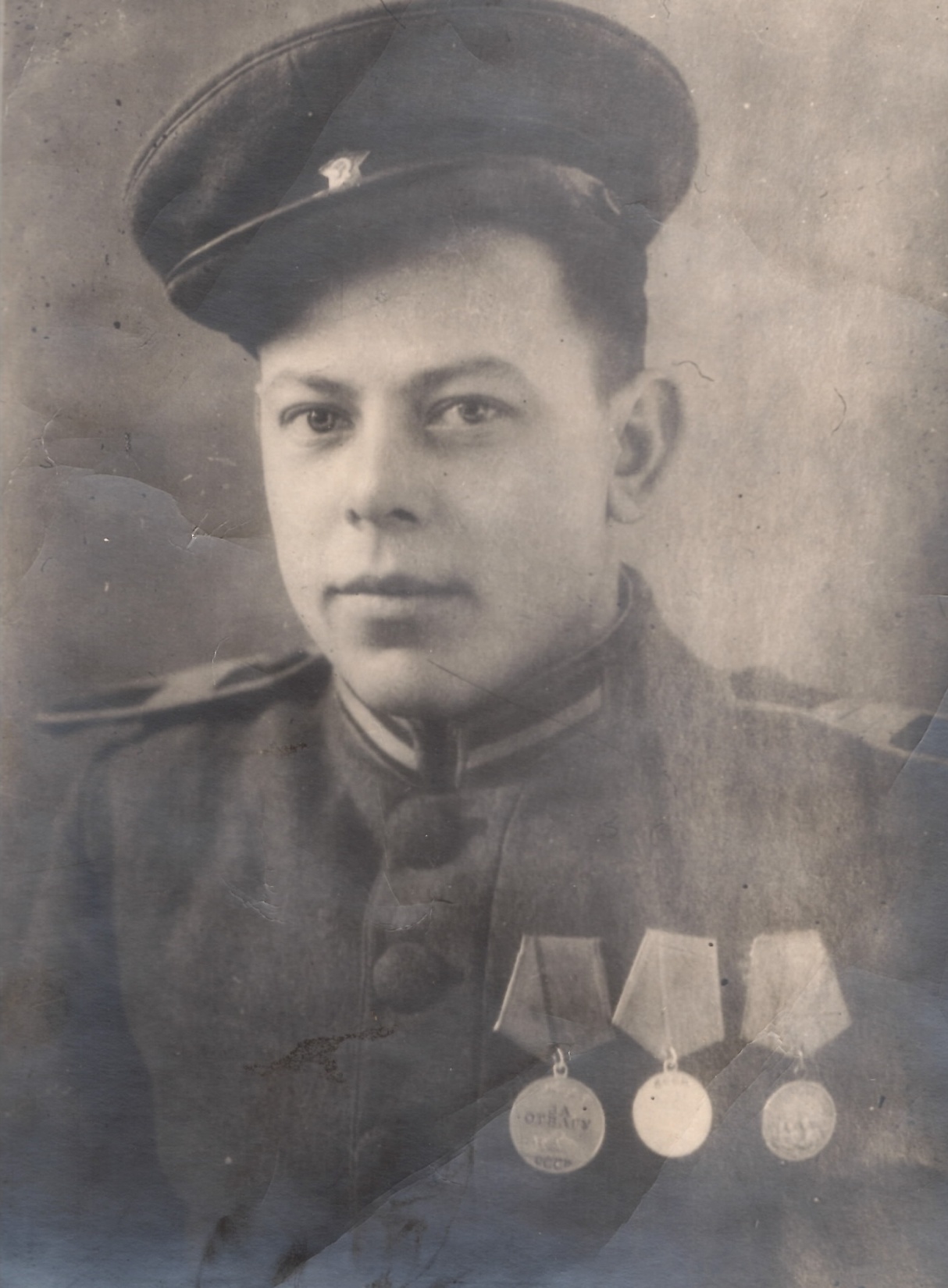 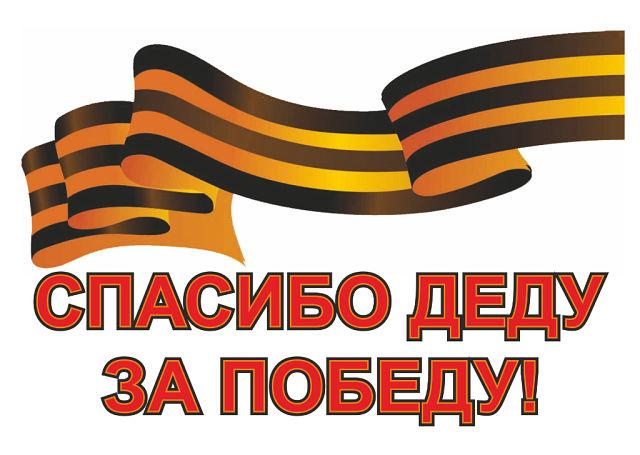 Мой прадедушкаМизерецкий  Николай Николаевич  , студент  Ленинградского института,   стал командиром  отделения   истребительного батальона,боролся  с бандитами,диверсантами, шпионами,пережил 900 дней Блокадыи стал Героем Великой Отечественной войны.Я горжусь им!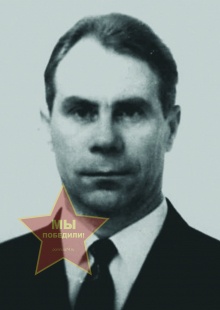 Мой прадед, Мосягин  Николай  Григорьевич, в 1943 году пошел защищать Родину.Служил  разведчиком танковой бригады,форсировал реку Шпрее,день Победы встречал в Германии.Я горжусь своим прадедом!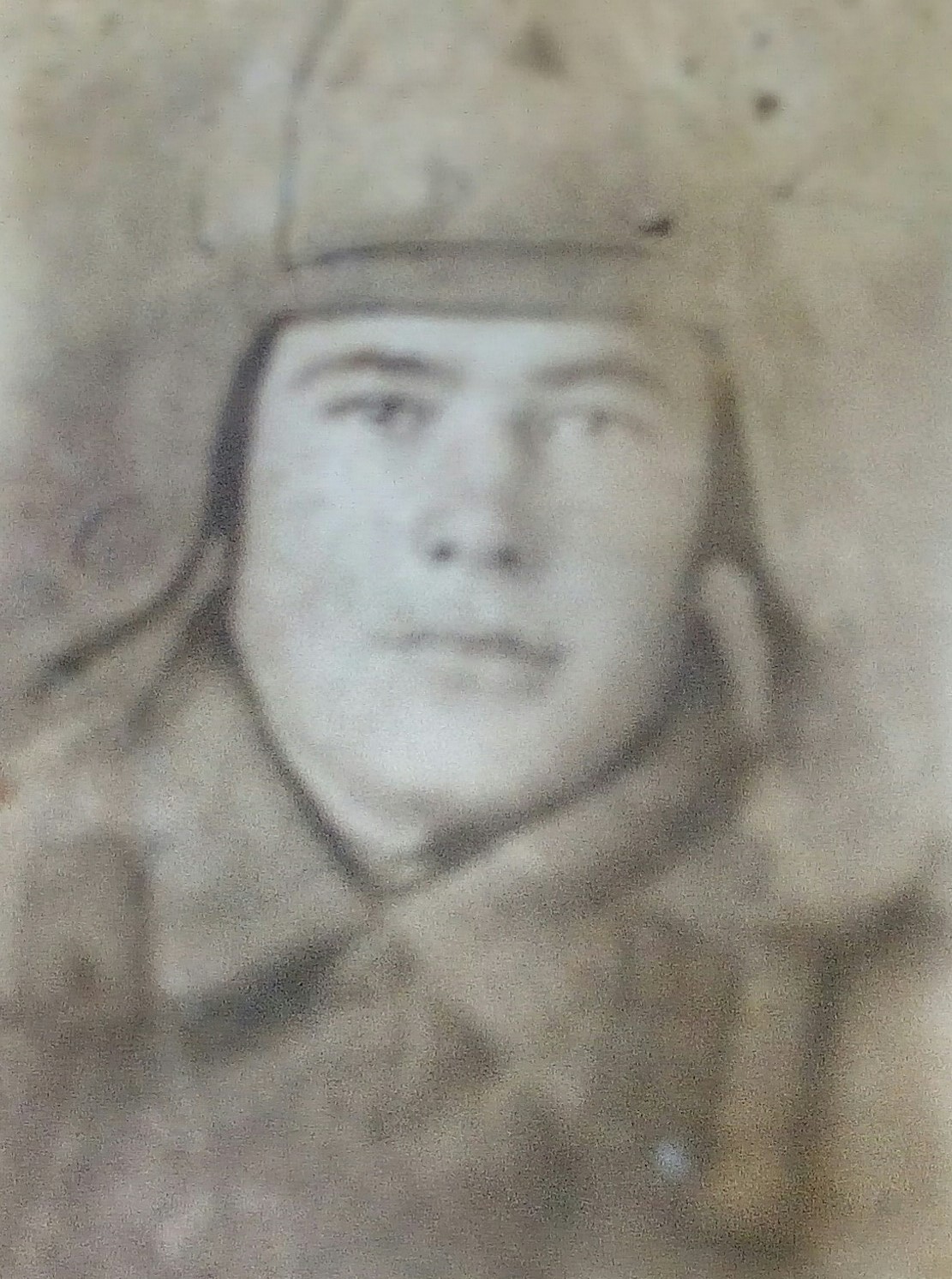 